企业简介广东茂化建集团有限公司，是国家高新技术企业。由中国石化集团茂名石油化工公司的下属企业—茂名石化建设公司改制而成。公司始建于1962年，于2005年12月改制， 2009年8月组建为集团公司。公司具有国家石油化工工程施工总承包一级、房地产开发等10多项资质,通过了石油化工检维修46项能力认定；通过安全、职业健康、环境以及质量管理体系通过国际标准认证。是一家石化装置建设、检维修、机电仪安装保运、10万立方米以上超大容积油罐、管道工程、钢结构制安;非标设备的设计及制造、蒸汽锅炉检修安装和大型设备运输、吊装等及房地产开发的大型石化建安施工企业，年施工能力可达20亿元。集团总部位于广东省茂名市,占地约60万平方米。人才众多,装备精良 公司下设分(子)公司20个,现有员工近3500人，其中高、中级技术人员500多人，40多个技术工种,拥有全国最强机泵钳工队伍。拥有400T等大型吊车及管道自动焊生产线、等离子切割机、数控切割机、大型抽装机、高压清洗机、孔对中仪等先进施工机械设备3200多台(套),固定资产3.2亿元。市场广阔 业绩辉煌  公司历经50多年的发展，承建了茂名石化公司80多套炼油、化工装置,建成了茂名石化2000万吨/的原油加工基地;参与了湛江东兴炼油厂改扩建、福建联合石化、镇海100万吨/年乙烯、西南成品油管道、茂名、湛江、海南国家大型原油商业储罐群等国家重大石化项目的建设;承担着中国石化茂名石化、湛江东兴石化、湛江中科广东（）炼化、海南炼化、北海炼化、武汉石化;中海油惠州炼化、中海油(气)泰州石化;中化泉州石化、中国石油广西石化等石化厂全部或部分装置的维保业务,为国家石油化工工业发展做出了积极贡献,被誉为石化装置工程建设的生力军和石化维保行业的排头兵。创建品牌，声誉良好 历经改制十多年的磨砺,公司创立了“大型装置建设、大型机组检安、超大型油罐制安、大型设备吊装运输、大型DCS系统安裝维护、特种材料焊接”的“五大一特”品牌,先后有50多项工程获得国家、中石化集团公司优质工程奖。近年被评为全国优秀施工企业,中国石化优秀保运单位、中国石化检维修协作十佳单位,广东省模范劳动关系和谐企业,广东省连续27年守合同重信用企业等。文化引领,愿景追求 公司创建了先进企业文化,以打造“中国炼化一流检安企业”为共同愿景,持续推进创新驱动为首的六大战略,深入实施“四化”体系建设,秉承“为客户提供优质产品、优质服务”的经营理念,坚守“客户满意、团队精神、持续成长”的核心价值观,发扬¨刻苦耐劳、坚守承诺、团队至上、结果一流”的企业精神,在创新企业经营模式,实现可持续发展的道路上不断探索前行,实现发展企业、贡献国家、回报股东、奉献社会、造福员工的有机统一。地址：广东省茂名市厂前西路6号   邮编：525011   电话：0668-2269017   传真：0668-2264881   公司网站：www.gdmhjjt.com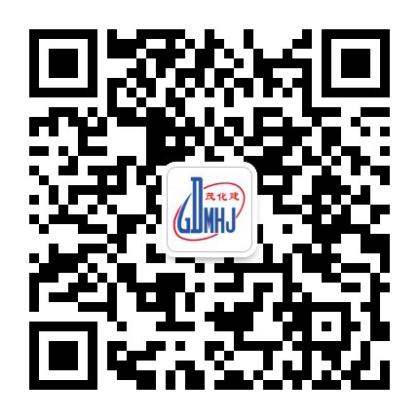 获得更多资讯欢迎扫一扫二维码关注广东茂化建集团微信订阅号☞2020年大学毕业生招聘简章一、招聘专业（本科、硕士）1.过程装备与控制工程　　　　　　　　2. 机械设计制造及其自动化3. 机械电子工程　　　　　　         4.电气工程及其自动化5.自动化 　　　　　　　　　　　　　 6.测控技术与仪器7.能源与动力工程                    8.油气储运工程9.材料成型与控制工程　　　　　　　　10.焊接技术工程11.金属材料工程                     12.工程造价13.人力资源管理                     14.汉语言文学（文秘）二、应聘条件学习成绩良好、能取得本科、硕士毕业证、学位证书，身体健康、综合素质良好，热爱本专业，立足石化建设行业发展的各类人才。 三、个人培养目标集团以 “招聘、培训、使用、激励、考核”五大机制激活人才成长，全面推进人才开发战略，以留住人才、吸引人才和调动员工的工作、学习积极性，增强企业的核心竞争力。个人的培养方向：石化装置静设备、动设备、电气设备、仪表方面高级技术管理人才；培养目标：工程师→高级工程师→专业高级技术主管→专业总师或专业带头人。四、薪酬待遇：参照中石化茂名石化公司的薪酬制度，具体是：岗位工资＋绩效奖金＋年终奖五、福　利：公司提供免费住宿、享受本集团公司按国家有关规定制定的缴纳社会保险及相关福利待遇的有关制度（主要包括“五险两金”）。六、工作地点：广东茂名市、湛江市、惠州市，海南海口市（洋浦开发区），福建泉州市等(根据个人需求，可面议确定)。七、应聘方式：将个人简历、学习成绩表、应届毕业生就业推荐表及相关资料（扫描件）在2019年11月31日前发至邮箱cjg1213@126.com。八、宣讲会时间：2019年11月14日下午14：30，面试时间另行通知。诚邀有志从事石化工程建设及石化装置运行维护行业的人才加盟广东茂化建集团，你的加盟将为本公司注入优秀的施工技术管理力量，共同为茂化建明天的辉煌而努力。联系人：广东茂化建集团有限公司综合管理部　 陈先生电    话：13926709906地    址：广东省茂名市厂前西路6号　　公司网址：www.gdmhjjt.com邮    编：525011       电子邮箱：cjg1213@126.com 微信订阅号：广东茂化建集团广东茂化建集团有限公司2019年9月27日  　